Publicado en Palencia el 08/05/2023 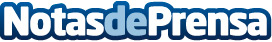 La falta de conductores pone en riesgo el Turismo interior y el Transporte escolar en Castilla y León El Clúster Académico del Transporte y la Movilidad Segura y Sostenible, UPEVI y FECYLBUS, se han reunido con la Dirección General de FP de la Junta de Castilla y León para atraer de forma urgente conductores de autobús al sector del Transporte de ViajerosDatos de contacto:FRANCISCO PAZ FUENTES655497962Nota de prensa publicada en: https://www.notasdeprensa.es/la-falta-de-conductores-pone-en-riesgo-el_1 Categorias: Nacional Castilla y León Movilidad y Transporte Formación profesional http://www.notasdeprensa.es